山东交通运输专业技术人员继续教育培训平台专业技术人员操作指南1、注册打开 http://sdjtysedu.yxlearning.com/（山东交通运输网络教育平台）首页，点击“专技人员”，跳转到山东省交通运输厅专业技术人员继续教育公共服务平台， 点击下方“山东交通运输专业技术人员注册”。详细页面如下图所示：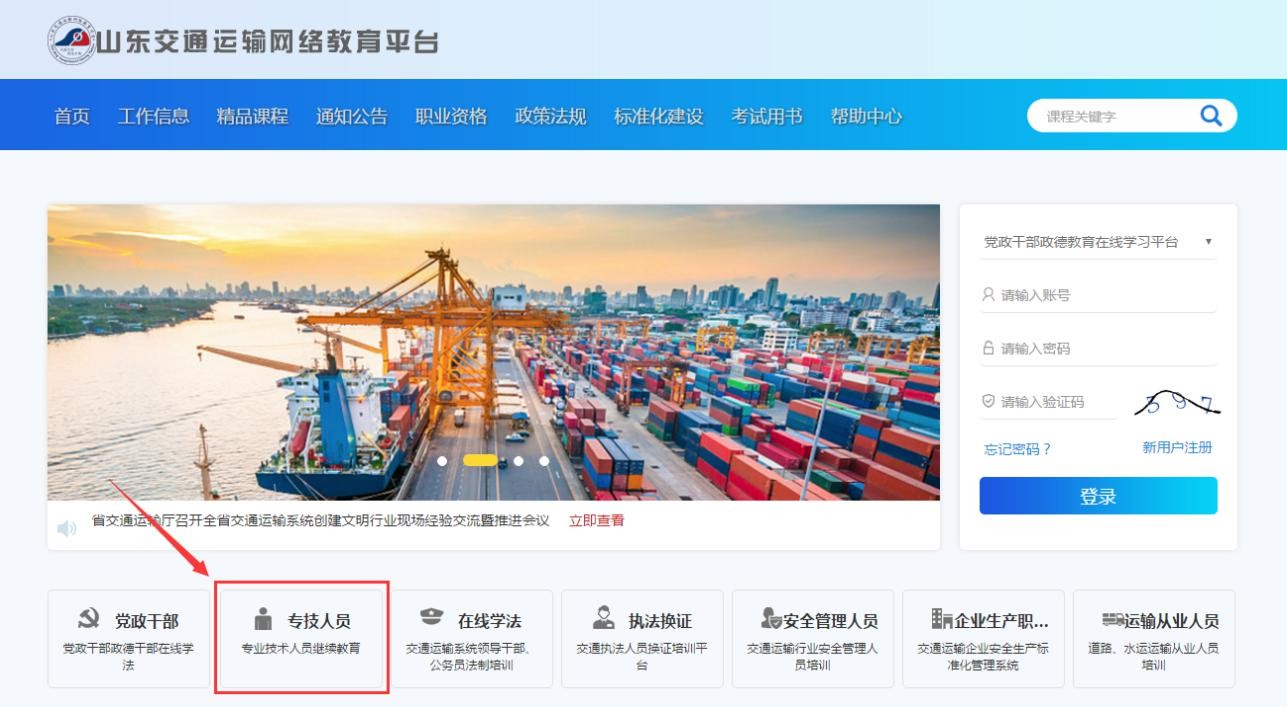 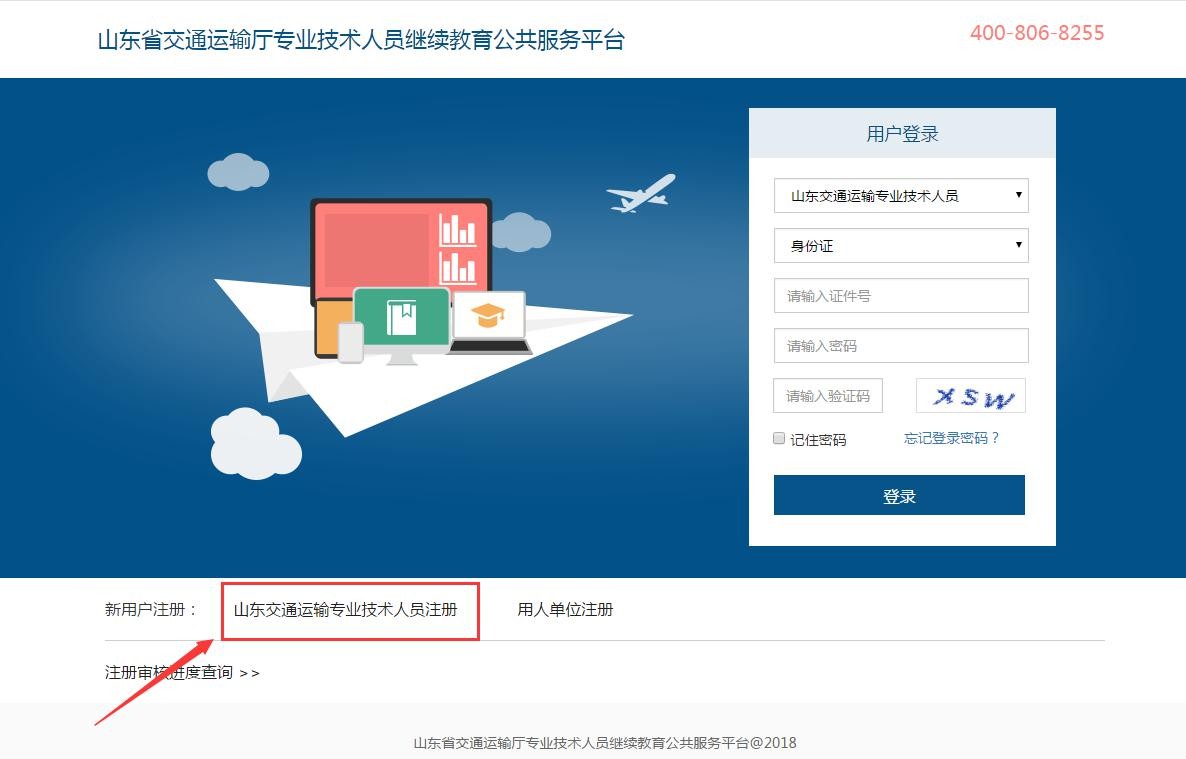 进入个人用户注册页面，根据系统提示，依次填入个人信息。证件号码注册后不可修改，作为系统的登录账户使用。详细页面如下图所示：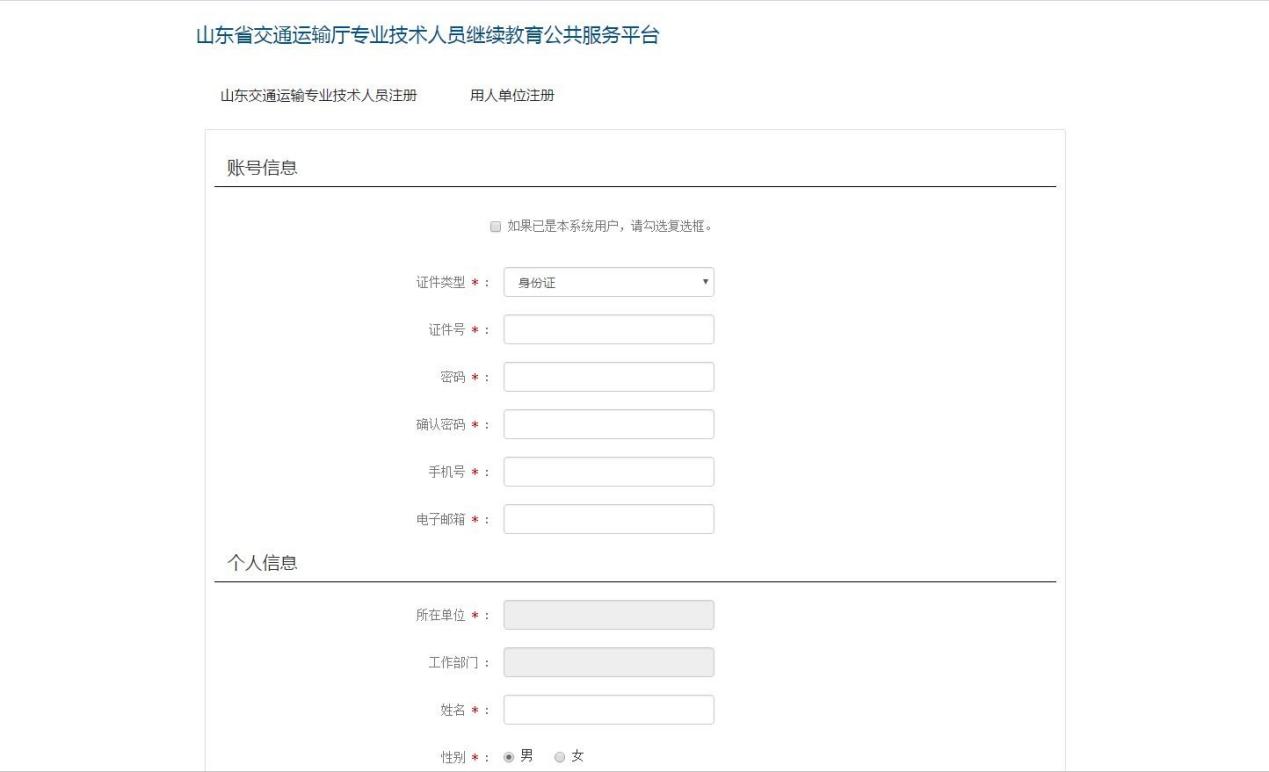 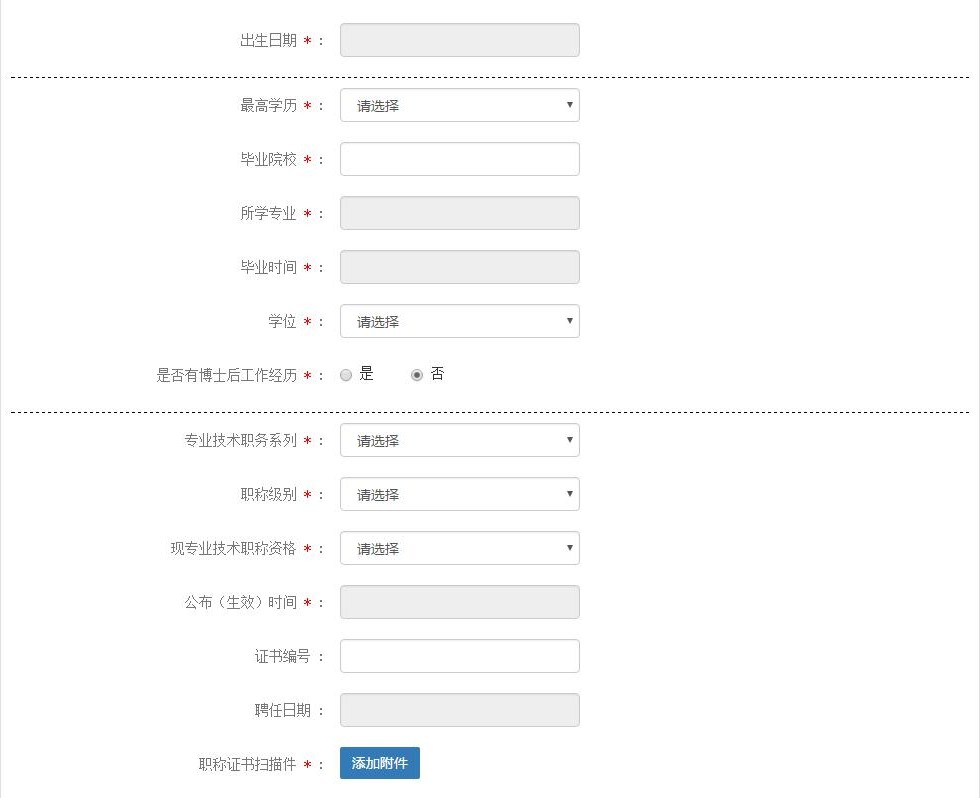 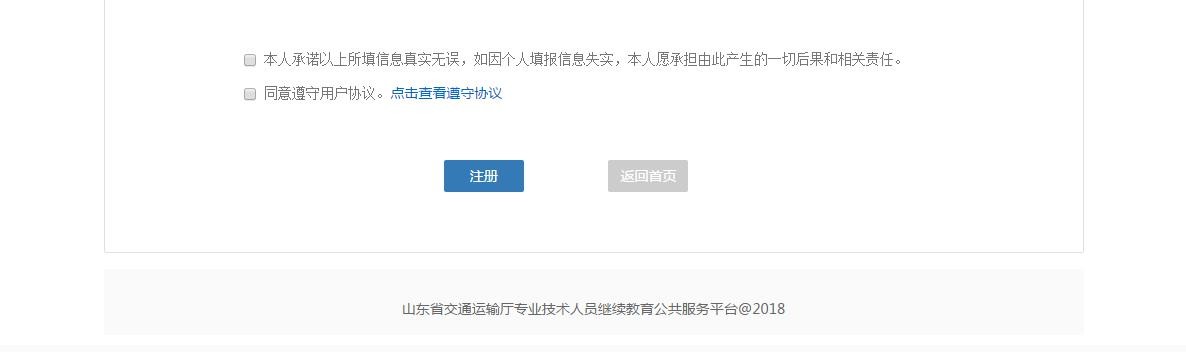 页面的信息录入完成后，点击下方“注册”就成功注册了，需用人单位通过之后，即可登录。2、登录通过浏览器访问 http://zjzyk.manage.sdjtysedu.com/，选择“山东交通运输专业技术人员”，输入注册时的身份证号码、密码、验证码（中间不要加空格），点击“登录”即可。如下图所示：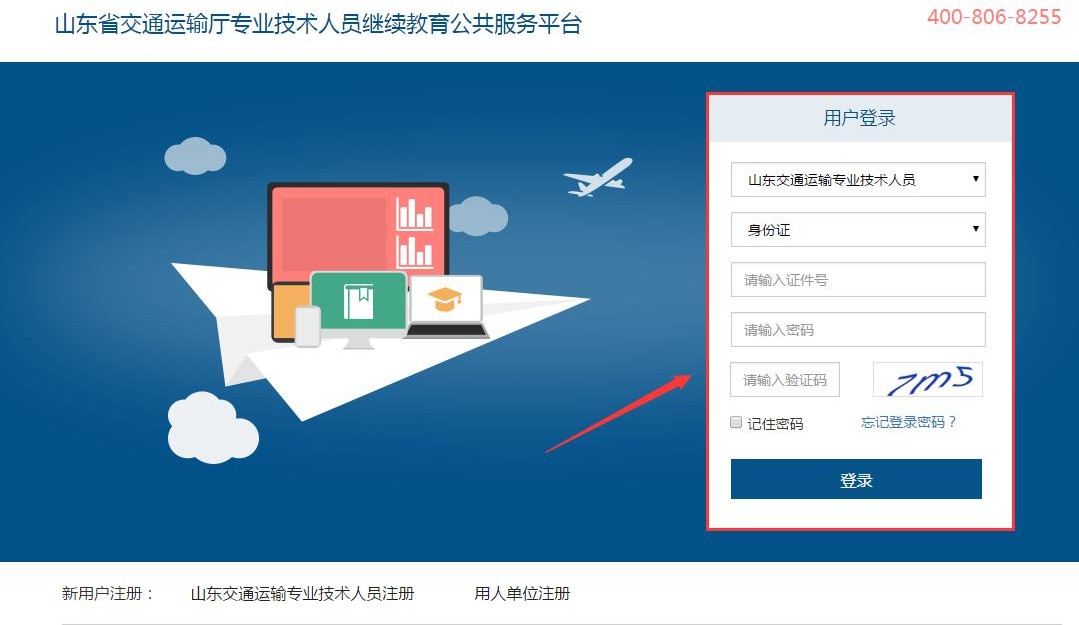 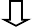 3、报班缴费登录成功后进入个人页面，点击“山东交通运输专业技术人员继续教培训平台”，然后根据页面提示点击需学习专业班级进行报名：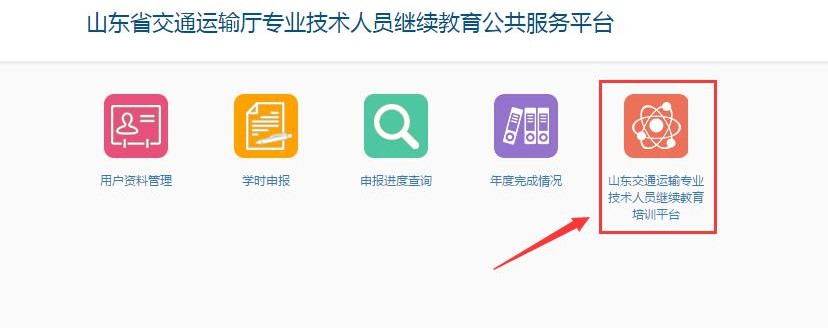 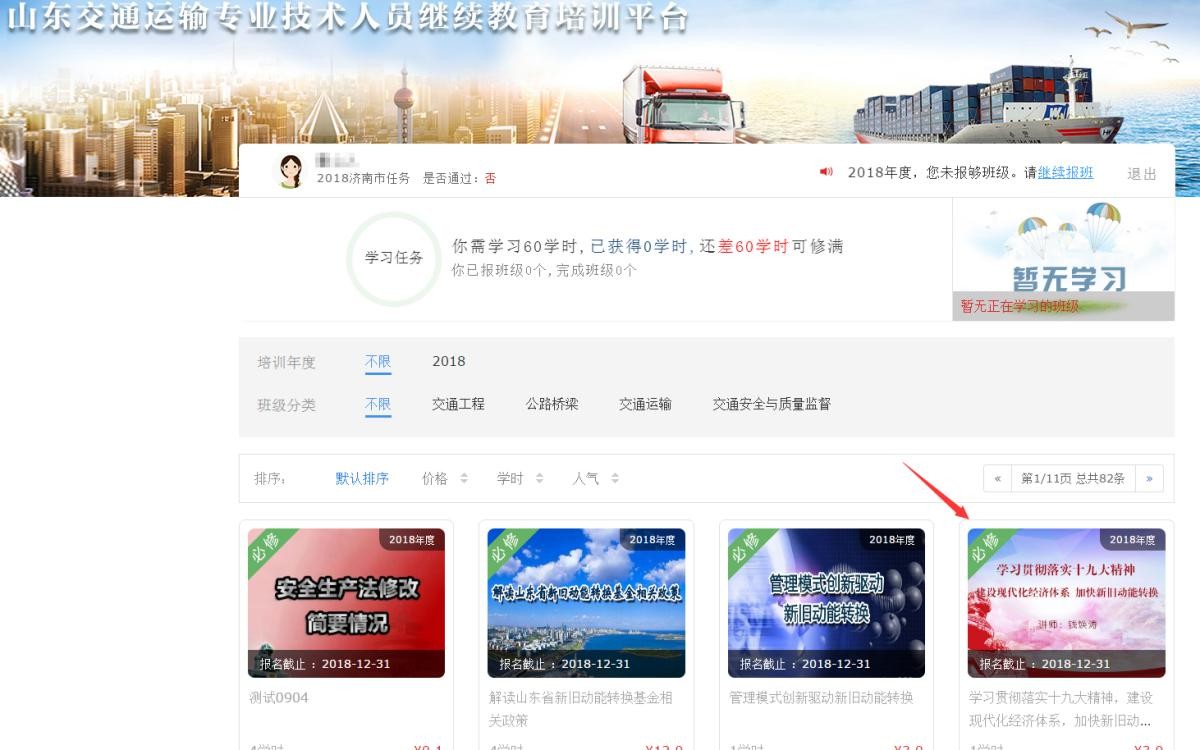 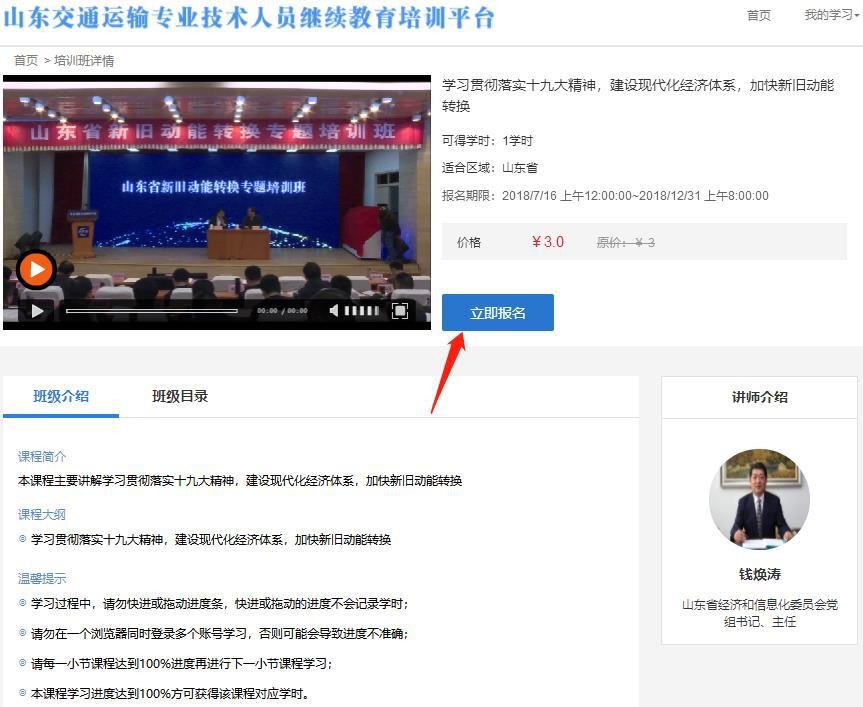 确认后提交订单，选择支付方式之后，点击“立即支付”进行缴费（完成付款后可通过“订单”查询缴费状态）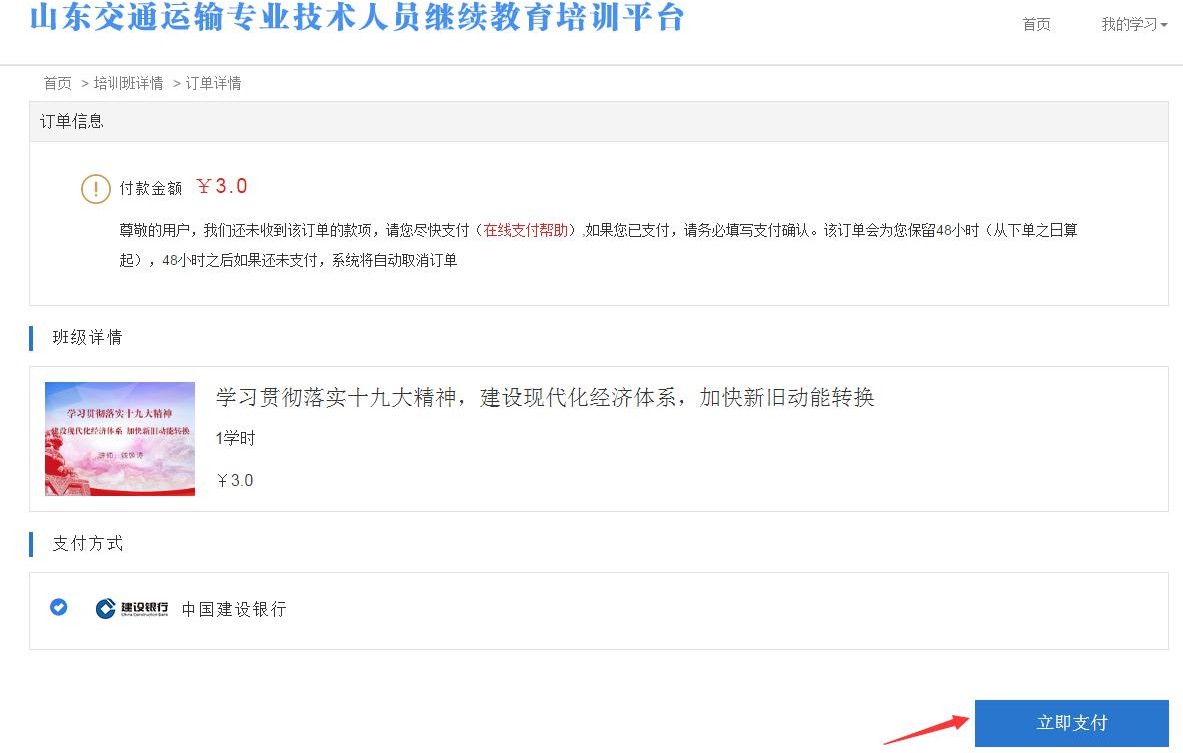 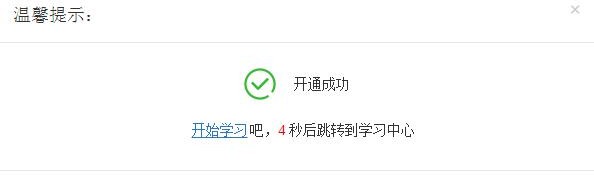 4、课程学习报名成功后，登录进入个人中心，点击右上角“我的学习”-“学习中心”，即可查看您所报培训班，点击“继续学习”打开课程列表，点击章节进入学习即可。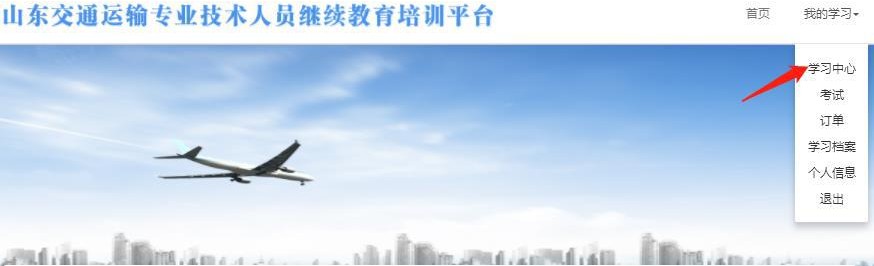 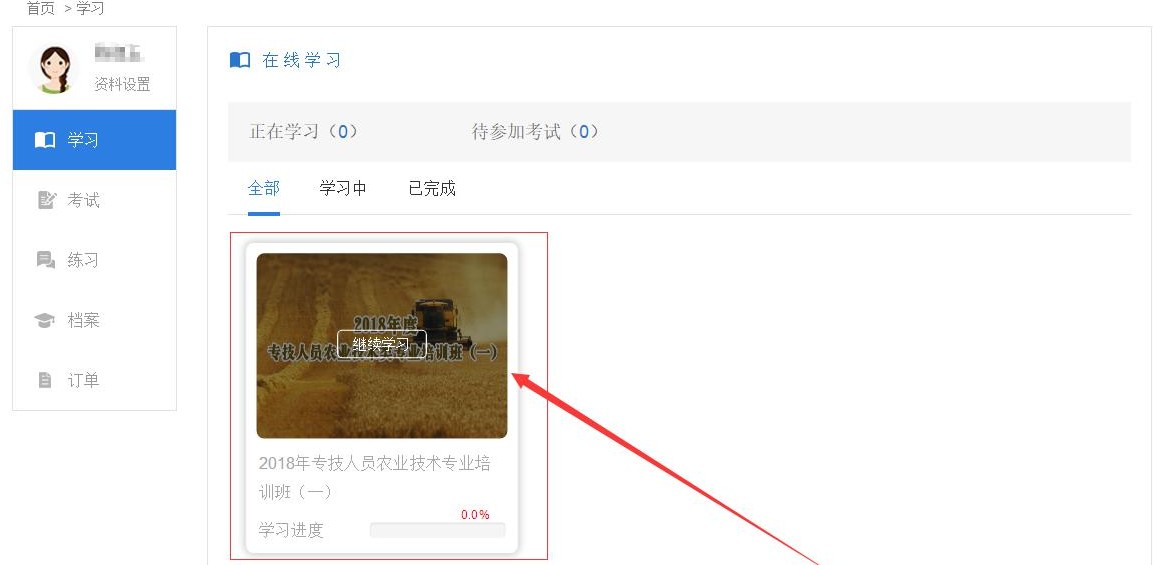 5、打印《结业证书》按照人社部令第 25 号《专业技术人员继续教育规定》和山东省人力资源和社会保障厅《山东省专业技术人员继续教育条例》相关文件规定，专业技术人员参加继续教育的时间，每年累计应不少于 90 学时，其中，专业科目一般不少于总学时的三分之二。学员完成本年度学习任务后，可在平台打印合格证书。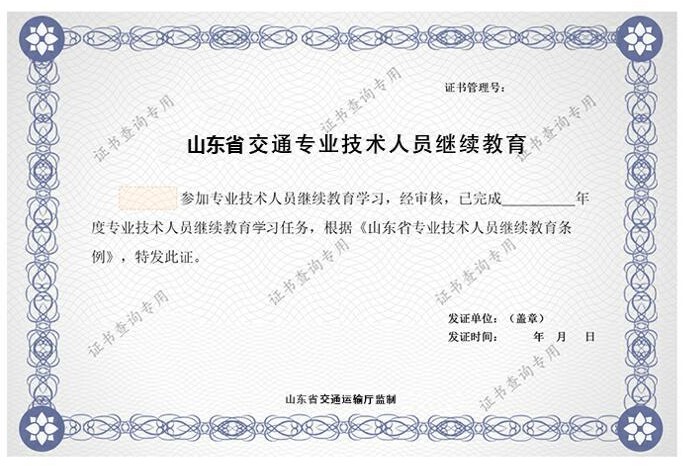 